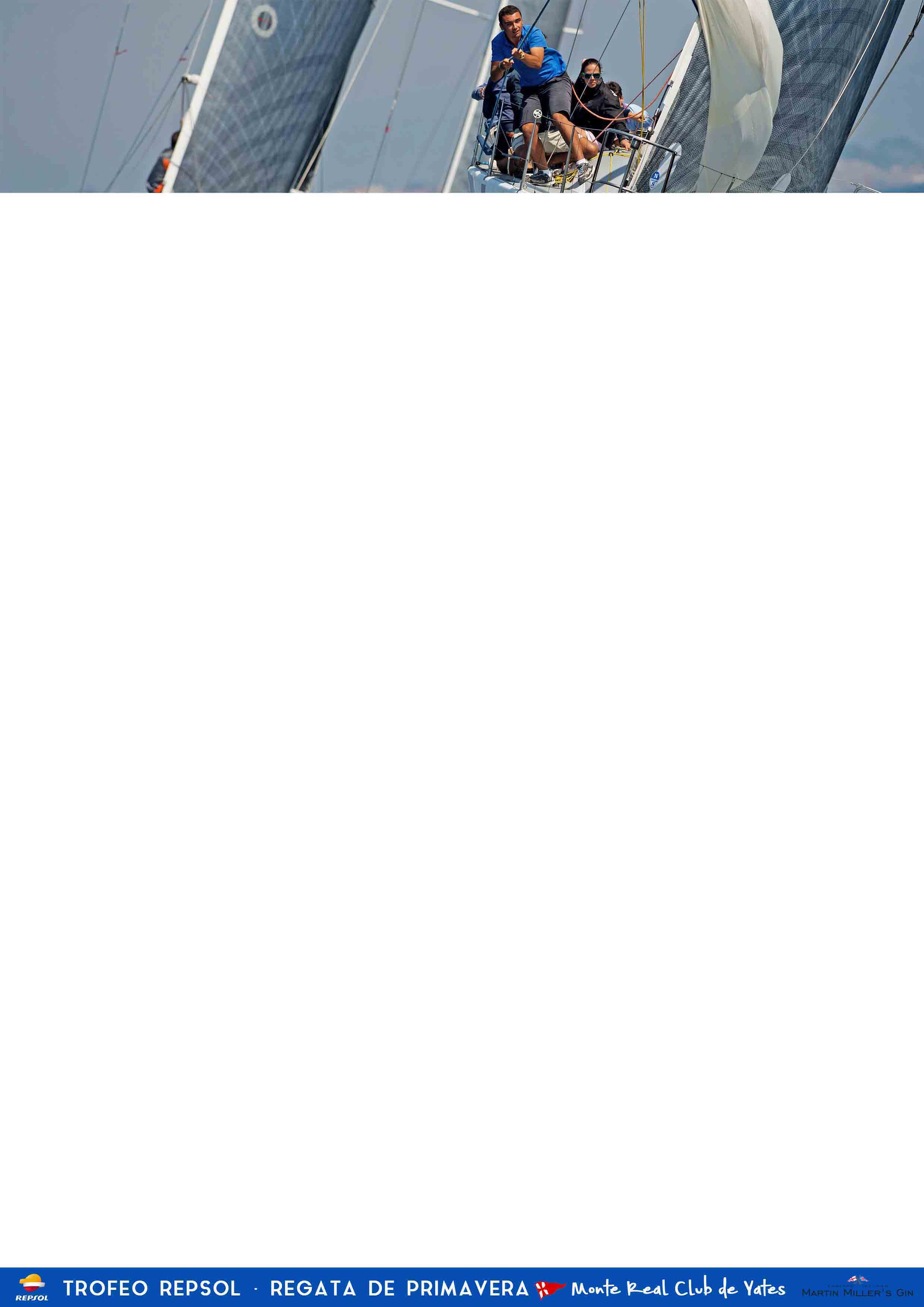 TROFEO REPSOL- 40º REGATA DE PRIMAVERA       ELEMENTOS DE SEGURIDAD CLASE J80*El tanque de gasolina será revisado antes de las pruebas y no al regreso de ellas.La lista de la columna izquierda es el mínimo que exige la clase J80, en las reglas de la clase se indica que la autoridad de la zona (Capitanía) o el organizador de la prueba puede exigir lo que ellos consideren oportunos. En la columna de la derecha es lo que exige Capitanía Marítima para zona 5, es decir para una navegación de hasta 5 millas de la costa, zona que cubre todas las regatas celebradas en Galicia.SEGURIDAD J-80 La regla de la clase C.5SEGURIDAD J-80 La regla de la clase C.5EQUIPO DE FONDEO. Ancla y cadena con un peso no inferior a 6Kg, este irá acompañado de 40 m de cabo de un diámetro no menor de 8m/m.3 BENGALAS DE MANO1 bomba de achique manual.BOCINA DE NIEBLAUn compás, cartas de la zona y opcionalmente una (a) sonda y corredera o (b) un GPS operativo.PABELLÓN NACIONALLuces de navegación fijas, una batería de 12 voltios (2KG mínimo, 25 Kg máximo).ESPEJO SEÑALESAro Salvavidas (1 Tipo Herradura)CÓDIGO DE SEÑALESBotiquín (Zona 5)CAÑA DE TIMÓN DE EMERGENCIA (Motor fueraborda)Una VHF operativa.CABO AMARREUn cubo (balde) con una capacidad mínima de 9 litros.BICHERO/REMODeberá haber abordo un chaleco salvavidas por cada tripulante.EXTINTOR (Tipo 21B 2kg.)TANQUE DE GASOLINA DE 5L *